BIRMINGHAM  AUCTIONEERS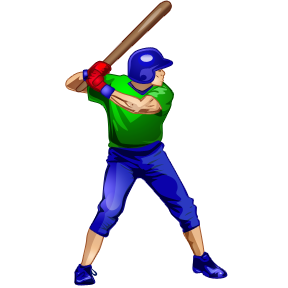 Hershey AuctionSunday August 26th Preview at 8am Auction at 9am  Our 35th Year of Conducting Live Auctions     Campbelltown Fire Co 2818 Horseshoe Pike (Rte 322) Palmyra, PA 17078Today’s auction features a TON of modern rookies, with many premium brands and parallels. Numerous vintage stars and rookies as sell as a nice chunk of graded cards. In addition to the cards is probably our most significant autograph collection ever. Well over 100 CERTIFIED autographs including DiMaggio, Jeter, Brady and MUCH MUCH more. We offer SGC grading and CAS authentication services on everything we sell. We stand by all items in our auctions, and if anything comes back from SGC or CAS no good we refund 100% of the purchase price. See Scott day of auction for details.  This auction has something for everyone!  Door prizes will be handed out at the end of the auction.The following is our 2018 auction calendar, more dates to come:Hershey Dates 8/26, 9/29, 10/20 This is our large auction that consists of between 325 and 450 lots. All sold live only! You will see tons of pre-war, graded material, sets, autographs and much more. Also on 10/20 we have our first annual Non-Sport Auction in conjunction with the Sprint Philly Non-Sport Show in Allentown PA cards form the 19th century to today! Plus the First Tuesday of every month at the Police Athletic League Show. WANTED:  Vintage Baseball Cards, and Memorabilia for future auctions or purchase.  Please contact Scott Russell at 717.327.8915.TERMS:  Cash or credit card.  13% buyer’s premium on all purchases with a 3% discount for cash. Checks must be approved prior to the auction.If you have further questions, or wish to consign items in a future auction, please call Scott Russell at 717.327.8915 Auctioneers:David Birmingham AU-002127-L, Tim Gehron AU-005330-L, Scott Russell AU-006065-Lwww.birminghamauctioneers.comAuctionzip.com ID 1270LOOKING FOR (PRE 1980) CARDS FOR UPCOMING AUCTIONS!Modern Baseball Rookies1. Approx 70 Modern Baseball Rookies w/ Altuve, Kershaw, Stanton, Machado, Premium Brands LOADED2. Approx 70 Modern baseball Rookies w/ Scherzer, Sale Syndergaard, Seager, & more, Premium Brands 3. Approx 70 Modern Baseball Rookies w/ Cano, Ichiro, J Baez, Beltre, Kemp & More Premium Brands LOADED4. Approx 70 Modern Baseball Rookies w/ Bryant, Scherzer, Machado, Kemp, J Baez, Premium Brands 5. Lot of 6 Rookie Inserts/Parallels w/ Refractors A-Rod, 6. Approx 65 80’s-90’s Superstar Rookies w/ Henderson, Puckett, Gwynn, Mattingly, Jeter etc. Unbelievable Lot!7. Approx  65 80’s-90’s Superstar Rookies w/ Gwynn, Boggs, Ripken, Jeter, Mattingly HUGE Value lot!Football Rookie Lots8. 50 FB Rookies, w/ Premium Brands McNabb, Palmer, Gurley, Cooper, Sapp, Polamalu, Brooks etc. LOADED9. 50 FB Rookies w/Premium Brands Bettis, Terrell Davis, Flacco, Key. Johnson, McNair, Cooper, Gurley etc. 10. 50 FB Rookies w/ Premium Brands K Johnson, M Harrison, Bettis, McNabb, George, Cooper, Curtis Martin etc. LOADED11. 25 Rookie FB Superstars & Prospects, Carr, Mariota, Josh Allen, OBJ, Kareem Hunt, Premium Brands!12. 18 FB Superstar Rookies Brees, P Manning, JJ Watt, E Manning, Ray Lewis, A Peterson, Matt Ryan, Moss 13. 18 FB Superstar Rookies Gronkowski, JJ Watt, Brees, Newton, P Manning, Luck, Tomlinson, Le’Veon Bell etc.14.  32 Pacific FB Rookies All Prizms w/ Tyreek Hill, C McCaffrey, Fournette, Goff & More! 2016 & 201715.  6 Individually Numbered Rookies w/ Kamara, Flacco, etc.16.  6 Die Cut & Other Rookie Inserts w/ Amari Cooper17. 4 Topps Refractor Rookies, L. Miller, Allen Robinson18. 2014 Topps Chrome Refractor #150 Jimmy Garoppolo RC 19. 50 70’s-80’s FB Rookies w/ Dorsett, Campbell, etc20. 50 70’s-80’s FB Rookies w/ Sanders, R White, etc 21. 12 80’s-90’s FB Superstar RC’s B Sanders, Elway, LT 22. 10 60’s-70’s FB Superstar RC’s w/ Csonka, Ham, Guy  Modern Basketball Rookies23. 50 w/ Premium Brands and HUGE names 1990 – Today Westbrook, Duncan, Embiid, Porzingas, Tatum, Wade etc.24. 50 w/ Premium Brands and HUGE Names 1990 – Today Duncan, Harden, Westbrook, A. Davis, Embiid, Iverson etc.25. 50/ w/ Premium Brands and HUGE Names 1990 – Today Westbrook, Nash, CP3, A. Davis, Duncan, Embiid, Ball etc.26. 39 1986 – 1989 Fleer & Hoops RC’s w/ HOF’ers27. 11 1974 -1981 Topps RC’s w/ HOF’ers28. 5 Rookie Inserts individually Numbered & Refractors etc. Ball, Griffin, Harden, Embiid!29. 1972 Topps #32 Phil Jackson, 1974 Topps #39 Walton, #196 Gervin30. 1986 Fleer #26 Drexler, #66 Karl Malone, #131 Worthy31. 1988 Fleer #20 Pippen, #57 Reggie Miller, #115 Stockton32. 7 Different Kobe Bryant Rookies33. 2004 Topps #221 LeBron James		NM+34. 2004 Fleer Ultra #171 LeBron James		NM+35. 3 2007 Topps #112, 1 2007 Fleer #212 Kevin Durant36. 2009 Upper Deck #34, 2009 Panini #307 Steph Curry37. Lot of 5 different 2016 Ben Simmons RookiesVintage Baseball Rookies38. 4 1950’s Rookies w/ Flood39. 1964 RC’s #146 John, #243 Allen, #287 Conigliaro40. 1965 RC’s #145 Tiant, #236 McLain, #282 Murakami41. 1966 Topps #254 Jenkins ’67 Topps #33 Bando 42. 5 Late 60’s Rookies w/ Bonds, Oliver, Pinella etc43. 9 1970-71 Topps Rookies w/ Bowa, Simmons, Foster 44. 1971 Topps 4 rookies w/ Blyleven, Concepcion etc.45. 1971 #14 Concepcion, #26 Blyleven #341 Garvey 46. 9 1972 Topps Rookies w/ Gorgeous #79 Fisk47. 5 1973 Topps Rookies w/ Gossage, Boone etc.48. 8 1974 Rookies w/ Griffey, Parker, Madlock etc.49. 5 1975 Rookies w/ Rice, Carter, Hernandez, Lynn 50. 6 1976 Rookies w/ Guidry (2), Eckersley etc.51. 9 1977 Rookies w/ Dawson, Murphy, Sutter etc.52. 9 1978 Rookies w/ Murray, Molitor/Trammell, Morris (2) Baseball Hall of Fame Rookie Singles53. 1979 Topps #116 Ozzie Smith		EX/MT54. 2 1975 Topps #223 Robin Yount 		55. 1975 Topps #223 Robin Yount 		NM56. 1975 Topps #228 George Brett 		VG/EX+57. 1974 Topps #456 Dave Winfield 		EX/MT58. 1970 Topps #189 Thurman Munson 		EX+59. 1969 Topps #260 Reggie Jackson 		EX60. 1966 Topps #126 Jim Palmer 		VG/EX61. 1965 Topps #16 Joe Morgan 		VG62. 1965 Topps #477 Steve Carlton 		VG+63. 1965 Topps #526 Catfish Hunter 		VG/EX64. 1965 Topps #581 Tony Perez 		EX65. 1964 Topps #541 Phil Niekro 		EX+	66. 1962 Topps #199 Gaylord Perry 		EX67. 1962 Topps #387 Lou Brock 			VG/EX+68. 1961 Topps #417 Juan Marichal 		VG69. 1961 Topps #141 Billy Williams 		EX+70. 1960 Topps #316 Willie McCovey 		EX71. 1959 Topps #514 Bob Gibson 		VG72. 1959 Topps #509 Norm Cash 		EX73. 1957 Topps #24 Bill Mazeroski 		VG/EXFootball Hall of Fame Rookie Singles74. 1962 Topps #90 Fran Tarkenton (MC)	VG75. 1970 Topps #90 OJ Simpson 			EX/MT76. 1971 Topps #245 Mean Joe Greene 		EX/MT77. 1972 Topps #200 Roger Staubach 		EX78. 1973 Topps #89 Franco Harris 		NM79. 1975 Topps #367 Dan Fouts 			EX/MT	80. 1981 Topps #216 Joe Montana 		EX81. 1986 Topps #161 Jerry Rice 			EX+CAS Certfied Autographed Hall of Fame Baseballs82. Hank Aaron (Bobby Brown AL)	83. Robin Yount (Gene Budig AL)84. Brooks Robinson (Bobby Brown AL)85. Ernie Banks Deceased (Leonard Coleman NL)86. Whitey Ford (Bobby Brown AL)	87. Lou Boudreau “HOF 1970” Deceased (Budig AL)88. Eddie Mathews Deceased (Bill White NL)89. Mike Schmidt (Leonard Coleman NL)90. Robin Roberts “HOF 76” Deceased (Coleman NL)91. Rod Carew (Bobby Brown AL)92. George Brett (Bobby Brown AL)93. Richie Ashburn Deceased (Leonard Coleman NL)94. Warren Spahn Deceased (Bill White NL)95. Carl Yastrzemski (Gene Budig AL)96. Yogi Berra (Bobby Brown AL)97. Enos Slaughter Deceased (Leonard Coleman NL)98. “No Hit Kings” Nolan Ryan, Sandy Koufax, Bob Feller (Bobby Brown AL) FULL LETTER99. Joe DiMaggio Deceased (Budig AL) FULL LETTER100. Stan Musial Deceased (Leonard Coleman NL) 101. Steve Carlton “HOF 94” (Leonard Coleman NL)102. Tom Seaver (Leonard Coleman NL)103. Jim Palmer (Gene Budig AL)104. Alan Trammell (Gene Budig AL)105. Ozzie Smith (Bill White NL)106. George Kell Deceased (Gene Budig AL)CAS Certified Baseballs107. Pete Rose (Generic Wilson “Professional League”)108. Vern Law “Cy Young 1960” (Leonard Coleman NL)109. Boog Powell (Bobby Brown AL)110. Gary Maddox (Leonard Coleman NL)111. Larry Bowa (Leonard Coleman NL)112. Dick Groat (Leonard Coleman NL)113. Scott Rolen (Leonard Coleman NL)114. Johnny Vander Meer “6/11/38 6/15/38” Deceased (Bill White NL)115. Elroy Face (Leonard Coleman NL)CAS Cerrified 8 x 10’s116. Mel Blount HOF117. Joe Paterno “To Tim”118. Franco Harris HOF119. Bob Feller HOF120. Enos Slaughter HOF121. Fergie Jenkins “All The Best HOF 91” HOF122. Ken Griffey Jr. March 1991 Beckett Magazine123. Pete Rose124. Barry BondsVintage Baseball Singles125. 1909 T206 Russ Hoblitzell Piedmont 350	VG126. 1940 Play Ball #37 Emerson Dickman	EX/MT+127. 1940 Play Ball #179 George Sisler HOF	GOOD128. 4 1941 Play Ball #’s 15, 20,21, 22 -  2 HOF’ers 129. 2 1948 Bowman #2 Ewell Blackwell RC, #17 Enos Slaughter HOF RC and 1949 Bowman #124 Low Grade130. 6 1951 Bowman w/ Schoendienst, Durocher, Dark 131. 1951 Bowman #134 Warren Spahn HOF	EX132. 1951 Topps Red Back #1 Yogi Berra HOF	EX+133. 5 1952 Topps, 1952 Bowman #252 Frank Crosetti High Number, Last Card in Set134. 1952 Topps #65 Slaughter HOF Black Back 	VG/EX135. 5 1953 Bowman Color w/ Minoso, Garagiola136. 4 1953 Topps w/ Slaughter137. 1953 Topps #37 Eddie Mathews HOF	VG/EX138. 1953 Topps #86 Billy Martin		EX139. 1954 Topps #3 Monte Irvin HOF		EX/MT140. 1955 Bowman #103 Eddie Mathews HOF	EX+141. 1955 Bowman #197 Kiner HOF, 1955 Topps #70 Rosen142. 1956 Topps #15 Ernie Banks HOF		VG+143. 1956 Topps #101 Roy Campanella HOF	EX144. 1956 Topps #113 Phil Rizzuto HOF		VG/EX+145. 1956 Topps #164 Harmon Killebrew HOF	EX/MT146. 1957 Topps #30 Pee Wee Reese HOF #80 Gil Hodges147. 1958 Topps #52 Roberto Clemente HOF	VG+148. 1958 Topps Sluggers Supreme 		VG/EX149. 1958 Topps #476 Musial AS HOF, #478 Skowron150. 1958 Topps #487 Mikey Mantle AS HOF	VG/EX151. 1958 Topps #488 Hank Aaron All-Star HOF	EX152. 3 1959 Topps #415 Bill Mazeroski HOF153. 1959 Topps #478 Roberto Clemente HOF	EX+154. 1959 Topps #564 Mickey Mantle AS HOF	VG/EX155. 1960 Topps #200 Willie Mays HOF		EX+156. 1960 Topps #250 Stan Musial HOF		EX157. 1960 Topps #350 Mickey Mantle HOF	VG/EX158. 1961 Topps #150 Mays & #482 Mays MVP159. 1961 Topps #406 Mantle HR & #475 Mantle MVP160. 1961 Topps #310, 312, 313 World Series Cards161. 1961 Topps #160 Whitey Ford, #260 Don Drysdale 162. 1962 Post #5 Mickey Mantle HOF Hand Cut	EX163. 1962 Post #173 Roberto Clemente HOF Hand Cut VG+164. 1962 Topps #10 Roberto Clemente HOF	EX+165. 1962 Topps #45 Brooks Robinson, #500 Snider166. 1962 Topps #218 Joe Torre Rookie HOF	EX+167. 1963 Fleer #42 Sandy Koufax HOF		EX168. 1963 Post #143 Clemente HOF Hand Cut 	EX/MT169. 1963 Topps #125 Robin Roberts, #135 Ashburn170. 1963 Topps #169 Gaylord Perry, #360 Drysdale171. 1964 Topps #210 Yaz, #342 Stargell #400 Spahn 172. 1964 Topps #440 Roberto Clemente HOF	EX/MT173. 1965 Topps #176, 340, 510, 540 3 HOF174. 1965 Topps #3 AL HR Leaders (Mantle) 	EX/MT175. 1965 Topps #160 Roberto Clemente HOF	EX176. 1965 Topps #170 Hank Aaron HOF		VG/EX177. 1965 Topps #207 Pete Rose All Time Bet King	EX178. 1965 Topps #350 Mickey Mantle HOF	VG/EX179. 1966 Topps #30 Pete Rose He’s sorry he bet on baseball	EX/MT180. 1966 Topps #200 Eddie Mathews, #365 Maris181. 1967 Topps #400 Roberto Clemente HOF	NM182. 1967 Topps #30 Kaline, 376 Perez, 500 Marichal 183. 1968 Topps #1, 3, 150, 374 All Roberto Clemente184. 1969 Topps #50 Clemente, #100 Aaron 2 HOF185. 1969 Topps #190 Willie Mays #500 Mickey Mantle 186. 8 1969 Topps All-Stars w/ Bench, Rose, Yaz etc.187. 2 1970 Topps #350 Roberto Clemente HOF188. 1970 Topps #150, 290, 315 3 HOFers189. 1970 Topps #10 Yaz, #330 Brock sharp & centered190. 1971 Topps #5 Thurman Munson #250 Bench191. 2 1971 Topps #20 Reggie Jackson HOF192. 1971 Topps #400 Hank Aaron HOF		EX193. 1971 Topps #600 Willie Mays HOF 		EX+194. 1971 Topps #630 Roberto Clemente	EX/MT195. 1971 Topps #525 Banks #530 Yaz 2 HOF196. 1971 Topps #609 Durocher, 625 Brock, 649 Lyle197. 13 1971 Topps Stars w/ Gibson, Marichal, Morgan 198. 13 1971 Topps Stars w/ Carlton, Carew, Seaver etc.199. 1972 Topps #309 Roberto Clemente HOF	NM+200. 1972 Topps #695 Rod Carew HOF		EX/MT201. 7 1972 Topps Stars w/ Yaz, Munson, McCovey etc.202. 1973 Topps #50 Roberto Clemente HOF	NM+203. 8 1973 Topps Stars w/ Ryan, Kaline, Gibson etc.204. 1974 Topps #1, 3, 332 All Hank Aaron HOF205. 14 1974 Topps Stars w/ Schmidt, Carew, Carlton 206. 3 1975 Topps #1 Hank Aaron Highlights HOF207. 1975 Topps #5, 500 Both Nolan Ryan HOF208. 1975 Topps #230, 280, 370, 545 All NM or better 209. 8 1975 Topps w/ Leaders, MVP,s Mantle, Clemente 210. 15 1975 Topps stars w/ Rose, Schmidt, Aaron, etc.211. 1976 Topps #1, 550 Both Hank Aaron HOF212. 6 1976 Topps Leaders, All Time All-Stars w/ Ruth213. 9 1976 Topps Stars w/ Rose, Bench, Brett, Schmidt 214. 9 1976 Topps Stars w/ Ryan, Winfield, Seaver, etc.215. 13 1977 Topps Stars w/ Bench, Yaz, Reggie etc.216. 7 1978 & 1979 Topps Stars 2/ 2 Ryans, Brett etc.Vintage Football Singles217. 1955 Bowman #32 Van Brocklin, 1956 Topps #11 Blanda218. 18 1957 Topps W/ Gifford, Bratkowski, T. Rote219. 1961 Fleer #30 Johnny Unitas HOF		EX220. 1965 Philadelphia #31 Jim Brown HOF	EX+221. 1968 Topps #75 Sayers, #77 Reeves 222. 1968 Topps #1 Starr, #160 Jim Taylor 2 HOF	223. 1969 Topps #25 Johnny Unitas HOF		NM224. Approx 90 1969 Topps w/ Blanda, Mix, Nickerson225. 1970 Topps #70 Gale Sayers,#73 John Hadl, #125 Deacon Jones 1971 Topps #260 OJ Simpson 3 HOF’ers226. 1971 Topps #1 Johnny Unitas HOF		NM+227. 7 1972 Topps HOF’ers w/ Butkus, Dawson, Biletnikoff etc228. 1972 Topps #110 Gale Sayers HOF		NM/MT229. 24 1973-76 Stars w/ Greene, Griese, Csonka etc.230. 10 1977-79 Stars w/ Payton, Staubach, GrieseVintage Basektball and Hockey Singles231. 1961 Fleer #10 Bob Cousy HOF		EX/MT232. 1970 Topps #50 Wilt Chamberlain HOF	NM233. 7 1974 Topps w/ Chamberlain, Maravich etc234. 12 1981 – 1988 HOF’ers 2 Magic Johnson, Drexler, 235. 1974 Topps Dennis Potvin RC, 1982 O-PEE-CHEE Fuhr RC236. 4 1980’s Gretzky 2 Topps, 2 O-PEE-CHEEFactory Autographed cards237. 1995 Ball Park Franks Yogi Berra HOF Deceased238. 1995 Ball Park Franks Frank Robinson HOF239. 1996 Big League Chew Billy Williams HOF240. 1996 Big League Chew Brooks Robinson HOF241. 1992 Proline Autographs #5 Steve LargentCAS Certified Autographs Post Cards242. 1983 Perez Steele Juan Marichal 9693/10,000243. 1985 Perez Steele Pee Wee Reese 8626/10,000244. 1964 Topps Giants #31 Warren Spahn HOF 245. 1964 Topps Giants #29 Frank Robinson HOF246. HOF Gold Plaque Bill Terry Deceased (1989)247. HOF Gold Plaque Bob Feller Deceased248. Lot of 4 HOF Gold Plaques Mathews, Doerr, Kaline, Boudreau. 3 deceased CAS Certified Autographed Baseball Cards249. 1995 Collector’s Choice #2 Derek Jeter250. 1985 Topps Pete Rose #17251. 1988 Baseball Legends #45 Bobby Thomson 1990 Baseball Legends #13 Ralph Branca252. 4 Brooklyn Dodgers Pitchers Roe, Labine, Black, Erskine253. 3 HOF Managers, Lasorda, Herzog, Anderson254. 1988 Baseball Legends #10 Phil Rizzuto HOF 255. 1990 Leaf #154 Tony Gwynn HOF Deceased256. 2 Darren Daulton Deceased257. 1990 Baseball Legends #9 Boudreau, 21 Doerr 258. 1990 Baseball Legends #32 Irvin, 36 Kiner, 50 Slaughter, 58 Billy Williams, 3 deceased259. Don Baylor, Maury Wills, Jimmy Piersall, Sam Jethroe260. 1995 Score #558 Piazza, 1997 Score #481 Posada261. 1990 Baseball Legends #86 George Kell, #107 Torre262. Barry Larkin, Paul Molitor, Roberto Alomar 263. 1992 Conlon Collection #368 Johnny Vander Meer 264. 1983 Topps #230 Jenkins, #240 Gossage, #672 Kaat265. 1992 Leaf #13 Mussina, 1996 Select #103 Pettitte266. Bob Lemon, Catfish Hunter, Gaylord Perry, WilhelmCAS Certified Autographed Football Cards267. 1989 Pro Set Dick Enberg Deceased & Bob Costas268. 1992 Pro Set Mike Ditka HOF269. 1990 Score Tom Landry HOF Deceased270. 1991 Enor Hall of Fame Weeb Ewbank HOF 271. 1991 Pro Set Chuck Knoll HOF Deceased272. 1990 Pro Set Jim Mora, Super Bowl George Seifert273. 2000 Skybox Impact #27 Tom Brady “To Tim, Your Pal”274. 1999 Fleer Tradition #2 Peyton Manning275. 1990 Pro Set Super Bowl #2 Bart Starr “To Tim Best Wishes” HOF276. 1982 Topps #478 Dwight Clark Deceased277. Dan Fouts, Bob Griese, Jim Kelly 3 HOF QB’s278. Archie Manning, Earl Morrall, Bill Kilmer, Jim Hart279. Randy White, Ed “Too Tall” Jones, Drew Pearson, Jay Novacek, Bob Lilly Cowboys Superstars, 2 HOF’ers280. Anthony Munoz, Michael Strahan, Ray Lewis, Jack Youngblood 4 HOFers!281. Bob Trumpy, Ozzie Newsome HOF, Tony Gonzalez282. Sterling Sharpe, James Lofton HOFg283. Herschel Walker, Chuck Foreman, Earl Campbell HOFWe currently have over 100 cards being graded by SGC which will be added to this list as soon as the grades are available. They range from 1933 Goudey Dizzy Dean – Aaron Judge rookie cards. They will be posted on our auctionzip page and our website ASAP.Special NoteThis auction is from a single collection. This collection was so huge there was no way we could get it all into even several auctions, so we will be adding some lots to each of our subsequent auctions in 2018 and we will also be conducting an online auction with the remainder of the lots.The online auction will run from August 27th – Sep 23rd. We will be happy to bring your winnings to the auction on the 29th.   There will be hundreds of autographed balls, photos and cards and hundreds more rookies and HOF’ersYou’ll be able to view the auction soon at: birminghamauctioneers.comCall 717.327.8915 with any questions